LENGVOS KORTELĖS:Kortelės variantas. Nupiešk pavaizduotas trupmenas plytelėje.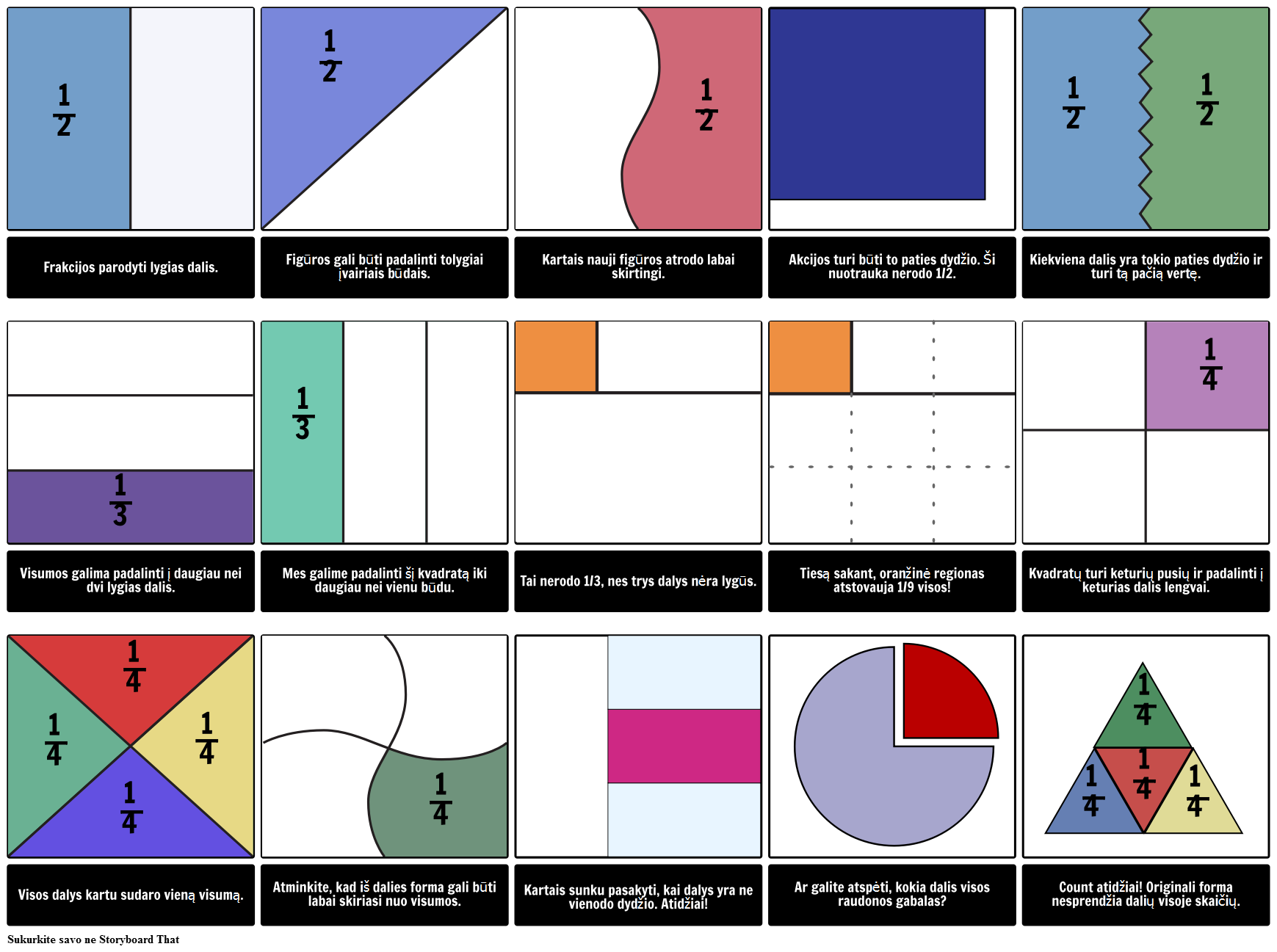 Ar žinai paskutinę trupmeną?Kortelės variantas. Nupiešk pavaizduotas trupmenas plytelėje.  Ar žinai paskutinę trupmeną?Kortelės variantas.  Nupiešk pavaizduotas trupmenas plytelėje.  Ar žinai paskutinę trupmeną? SUNKESNĖS KORTELĖS:Nupiešk pavaizduotas trupmenas plytelėje ir parašyk, kokios jos yra.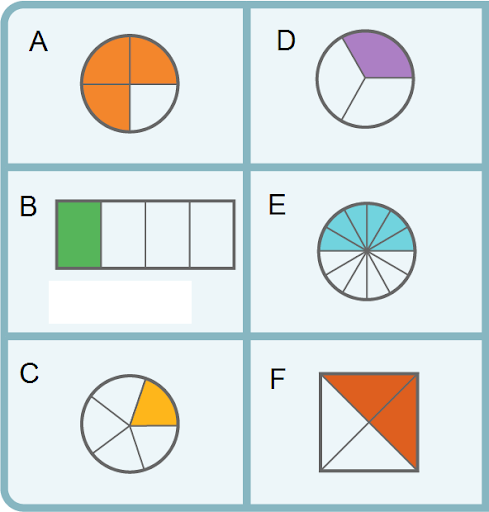 Nupiešk pavaizduotas trupmenas plytelėje ir parašyk, kokios jos yra.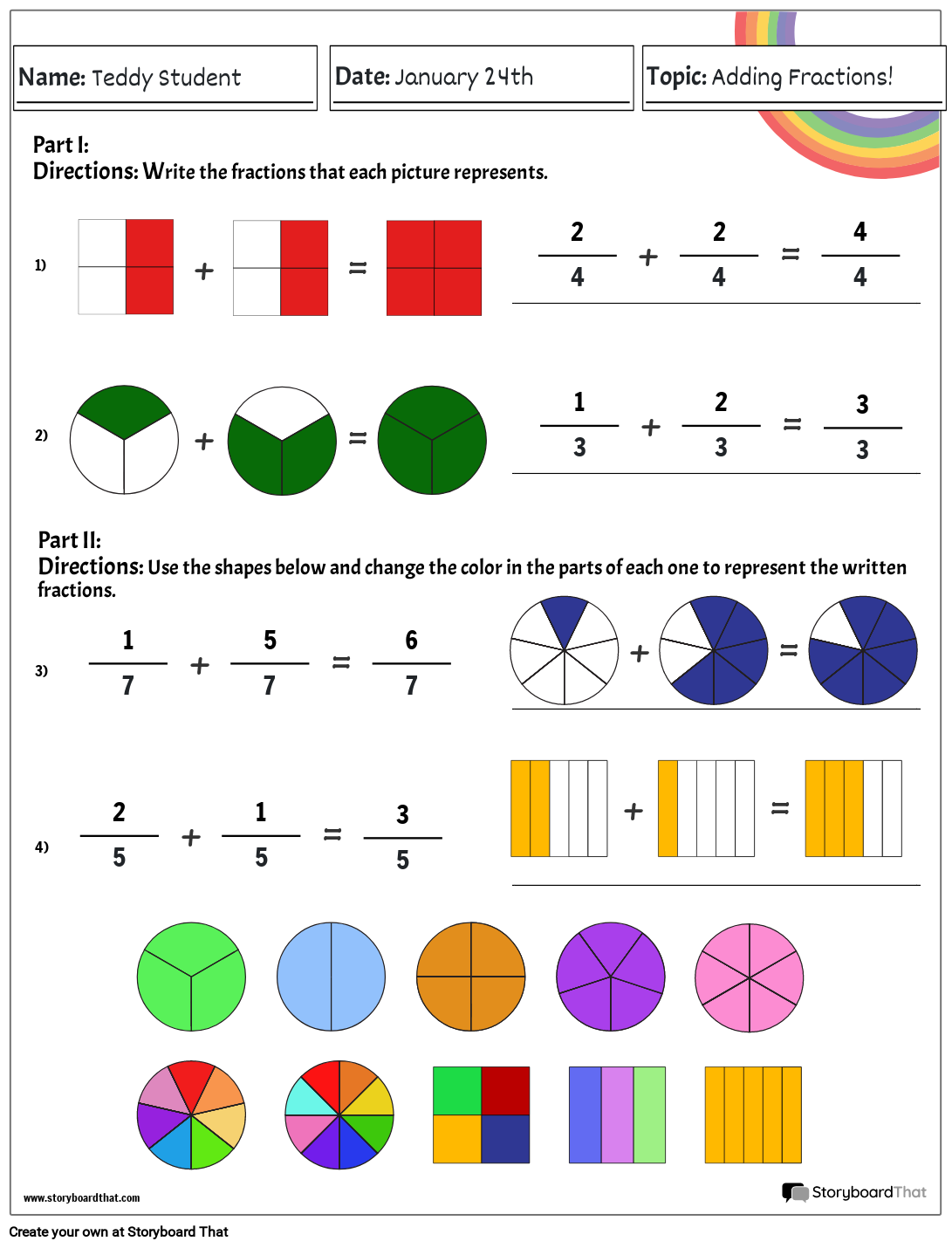 Nupiešk pavaizduotas trupmenas plytelėje ir parašyk, kokios jos yra.SUNKIOS KORTELĖS:Pavaizduokite plytelėje užrašyta trupmeną.Pavaizduokite plytelėje užrašyta trupmeną.Pavaizduokite plytelėje užrašyta trupmeną.Pavaizduokite plytelėje užrašyta trupmeną.1-22-51-81-31-53-81-23-92-41-52-82-10